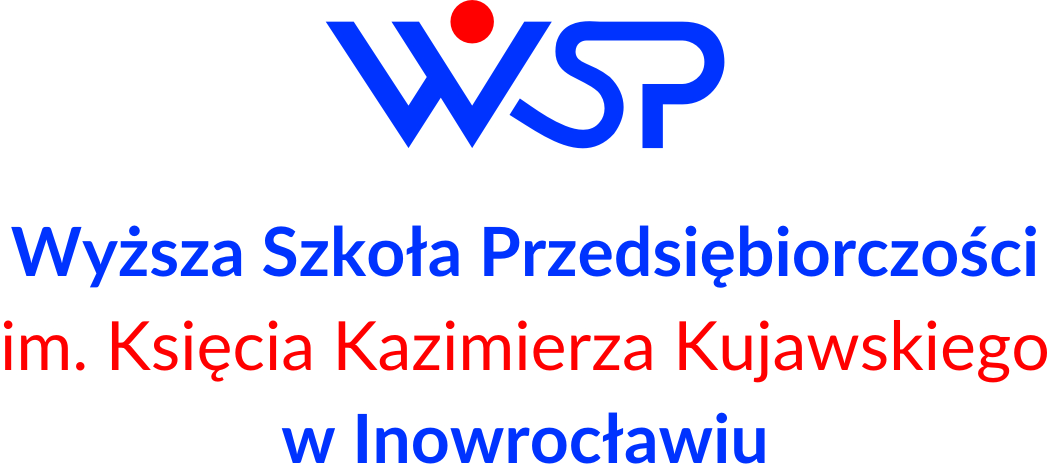 WYŻSZA SZKOŁA PRZEDSIĘBIORCZOŚCIIM. KS. KAZIMIERZA KUJAWSKIEGO 
W INOWROCŁAWIUWYŻSZA SZKOŁA PRZEDSIĘBIORCZOŚCIIM. KS. KAZIMIERZA KUJAWSKIEGO 
W INOWROCŁAWIUWYŻSZA SZKOŁA PRZEDSIĘBIORCZOŚCIIM. KS. KAZIMIERZA KUJAWSKIEGO 
W INOWROCŁAWIUWYŻSZA SZKOŁA PRZEDSIĘBIORCZOŚCIIM. KS. KAZIMIERZA KUJAWSKIEGO 
W INOWROCŁAWIUWYŻSZA SZKOŁA PRZEDSIĘBIORCZOŚCIIM. KS. KAZIMIERZA KUJAWSKIEGO 
W INOWROCŁAWIUKARTA PRZEDMIOTU2023 - 2026KARTA PRZEDMIOTU2023 - 2026KARTA PRZEDMIOTU2023 - 2026KARTA PRZEDMIOTU2023 - 2026KARTA PRZEDMIOTU2023 - 2026KARTA PRZEDMIOTU2023 - 2026KARTA PRZEDMIOTU2023 - 2026KARTA PRZEDMIOTU2023 - 2026KARTA PRZEDMIOTU2023 - 2026KARTA PRZEDMIOTU2023 - 2026Kod przedmiotuKod przedmiotuKod przedmiotuALP_104ALP_104ALP_104ALP_104ALP_104ALP_104ALP_104Nazwa przedmiotuNazwa przedmiotuNazwa przedmiotuMIKRO I MAKROEKONOMIAMIKRO I MAKROEKONOMIAMIKRO I MAKROEKONOMIAMIKRO I MAKROEKONOMIAMIKRO I MAKROEKONOMIAMIKRO I MAKROEKONOMIAMIKRO I MAKROEKONOMIAUSYTUOWANIE PRZEDMIOTU W SYSTEMIE STUDIÓWUSYTUOWANIE PRZEDMIOTU W SYSTEMIE STUDIÓWUSYTUOWANIE PRZEDMIOTU W SYSTEMIE STUDIÓWUSYTUOWANIE PRZEDMIOTU W SYSTEMIE STUDIÓWUSYTUOWANIE PRZEDMIOTU W SYSTEMIE STUDIÓWUSYTUOWANIE PRZEDMIOTU W SYSTEMIE STUDIÓWUSYTUOWANIE PRZEDMIOTU W SYSTEMIE STUDIÓWUSYTUOWANIE PRZEDMIOTU W SYSTEMIE STUDIÓWUSYTUOWANIE PRZEDMIOTU W SYSTEMIE STUDIÓWUSYTUOWANIE PRZEDMIOTU W SYSTEMIE STUDIÓWKierunek studiówKierunek studiówKierunek studiówAdministracjaAdministracjaAdministracjaAdministracjaAdministracjaAdministracjaAdministracjaForma studiówForma studiówForma studiówniestacjonarneniestacjonarneniestacjonarneniestacjonarneniestacjonarneniestacjonarneniestacjonarnePoziom studiówPoziom studiówPoziom studiówpierwszego stopnia/licencjackiepierwszego stopnia/licencjackiepierwszego stopnia/licencjackiepierwszego stopnia/licencjackiepierwszego stopnia/licencjackiepierwszego stopnia/licencjackiepierwszego stopnia/licencjackieProfil studiówProfil studiówProfil studiówpraktycznypraktycznypraktycznypraktycznypraktycznypraktycznypraktycznyDziedzina nauki/ dyscyplina naukowaDziedzina nauki/ dyscyplina naukowaDziedzina nauki/ dyscyplina naukowadziedzina nauk społecznych/ dyscyplina naukowa: nauki prawne,  nauki o polityce i administracjidziedzina nauk społecznych/ dyscyplina naukowa: nauki prawne,  nauki o polityce i administracjidziedzina nauk społecznych/ dyscyplina naukowa: nauki prawne,  nauki o polityce i administracjidziedzina nauk społecznych/ dyscyplina naukowa: nauki prawne,  nauki o polityce i administracjidziedzina nauk społecznych/ dyscyplina naukowa: nauki prawne,  nauki o polityce i administracjidziedzina nauk społecznych/ dyscyplina naukowa: nauki prawne,  nauki o polityce i administracjidziedzina nauk społecznych/ dyscyplina naukowa: nauki prawne,  nauki o polityce i administracjiJednostka prowadzącaJednostka prowadzącaJednostka prowadzącaWyższa Szkoła Przedsiębiorczości 
im. Księcia Kazimierza Kujawskiego w InowrocławiuWyższa Szkoła Przedsiębiorczości 
im. Księcia Kazimierza Kujawskiego w InowrocławiuWyższa Szkoła Przedsiębiorczości 
im. Księcia Kazimierza Kujawskiego w InowrocławiuWyższa Szkoła Przedsiębiorczości 
im. Księcia Kazimierza Kujawskiego w InowrocławiuWyższa Szkoła Przedsiębiorczości 
im. Księcia Kazimierza Kujawskiego w InowrocławiuWyższa Szkoła Przedsiębiorczości 
im. Księcia Kazimierza Kujawskiego w InowrocławiuWyższa Szkoła Przedsiębiorczości 
im. Księcia Kazimierza Kujawskiego w InowrocławiuOsoby prowadząceOsoby prowadząceOsoby prowadząceOGÓLNA CHARAKTERYSTYKA PRZEDMIOTUOGÓLNA CHARAKTERYSTYKA PRZEDMIOTUOGÓLNA CHARAKTERYSTYKA PRZEDMIOTUOGÓLNA CHARAKTERYSTYKA PRZEDMIOTUOGÓLNA CHARAKTERYSTYKA PRZEDMIOTUOGÓLNA CHARAKTERYSTYKA PRZEDMIOTUOGÓLNA CHARAKTERYSTYKA PRZEDMIOTUOGÓLNA CHARAKTERYSTYKA PRZEDMIOTUOGÓLNA CHARAKTERYSTYKA PRZEDMIOTUOGÓLNA CHARAKTERYSTYKA PRZEDMIOTUStatus przedmiotuStatus przedmiotuStatus przedmiotuobowiązkowyobowiązkowyobowiązkowyobowiązkowyobowiązkowyobowiązkowyobowiązkowyPrzynależność do modułuPrzynależność do modułuPrzynależność do modułumoduł podstawowymoduł podstawowymoduł podstawowymoduł podstawowymoduł podstawowymoduł podstawowymoduł podstawowyJęzyk wykładowyJęzyk wykładowyJęzyk wykładowypolskipolskipolskipolskipolskipolskipolskiSemestry, na których realizowany jest przedmiotSemestry, na których realizowany jest przedmiotSemestry, na których realizowany jest przedmiotpierwszypierwszypierwszypierwszypierwszypierwszypierwszyWymagania wstępneWymagania wstępneWymagania wstępnestudent posiada podstawową wiedzę z zakresu nauki o administracji oraz podstaw ekonomiistudent posiada podstawową wiedzę z zakresu nauki o administracji oraz podstaw ekonomiistudent posiada podstawową wiedzę z zakresu nauki o administracji oraz podstaw ekonomiistudent posiada podstawową wiedzę z zakresu nauki o administracji oraz podstaw ekonomiistudent posiada podstawową wiedzę z zakresu nauki o administracji oraz podstaw ekonomiistudent posiada podstawową wiedzę z zakresu nauki o administracji oraz podstaw ekonomiistudent posiada podstawową wiedzę z zakresu nauki o administracji oraz podstaw ekonomiiFORMY, SPOSOBY I METODY PROWADZENIA ZAJĘĆFORMY, SPOSOBY I METODY PROWADZENIA ZAJĘĆFORMY, SPOSOBY I METODY PROWADZENIA ZAJĘĆFORMY, SPOSOBY I METODY PROWADZENIA ZAJĘĆFORMY, SPOSOBY I METODY PROWADZENIA ZAJĘĆFORMY, SPOSOBY I METODY PROWADZENIA ZAJĘĆFORMY, SPOSOBY I METODY PROWADZENIA ZAJĘĆFORMY, SPOSOBY I METODY PROWADZENIA ZAJĘĆFORMY, SPOSOBY I METODY PROWADZENIA ZAJĘĆFORMY, SPOSOBY I METODY PROWADZENIA ZAJĘĆstudia niestacjonarnestudia niestacjonarnestudia niestacjonarnestudia niestacjonarnestudia niestacjonarnestudia niestacjonarnestudia niestacjonarnestudia niestacjonarnestudia niestacjonarnestudia niestacjonarneFormy zajęćwykładćwiczeniaćwiczeniaseminariumlaboratoriumprojekt/
prezentacjapraktykasamokształcenieECTSLiczba godz.101010––––302Forma realizacji zajęćForma realizacji zajęćForma realizacji zajęćwykład, ćwiczeniawykład, ćwiczeniawykład, ćwiczeniawykład, ćwiczeniawykład, ćwiczeniawykład, ćwiczeniawykład, ćwiczeniaSposób zaliczenia zajęćSposób zaliczenia zajęćSposób zaliczenia zajęćwykład: kolokwium pisemnećwiczenia: kolokwium pisemne z zadaniami i pytaniamiproblemowymi (50%), wypowiedź ustna podczas zajęć (10%), projekt praktyczny (40%)wykład: kolokwium pisemnećwiczenia: kolokwium pisemne z zadaniami i pytaniamiproblemowymi (50%), wypowiedź ustna podczas zajęć (10%), projekt praktyczny (40%)wykład: kolokwium pisemnećwiczenia: kolokwium pisemne z zadaniami i pytaniamiproblemowymi (50%), wypowiedź ustna podczas zajęć (10%), projekt praktyczny (40%)wykład: kolokwium pisemnećwiczenia: kolokwium pisemne z zadaniami i pytaniamiproblemowymi (50%), wypowiedź ustna podczas zajęć (10%), projekt praktyczny (40%)wykład: kolokwium pisemnećwiczenia: kolokwium pisemne z zadaniami i pytaniamiproblemowymi (50%), wypowiedź ustna podczas zajęć (10%), projekt praktyczny (40%)wykład: kolokwium pisemnećwiczenia: kolokwium pisemne z zadaniami i pytaniamiproblemowymi (50%), wypowiedź ustna podczas zajęć (10%), projekt praktyczny (40%)wykład: kolokwium pisemnećwiczenia: kolokwium pisemne z zadaniami i pytaniamiproblemowymi (50%), wypowiedź ustna podczas zajęć (10%), projekt praktyczny (40%)Metody dydaktyczneMetody dydaktyczneMetody dydaktycznewykład – wykład informacyjny/ wykład problemowyćwiczenia – ćwiczeniowa (oparta na wykorzystaniu różnych umiejętności) -  praca w grupach, debata oxfordzka, debatawykład – wykład informacyjny/ wykład problemowyćwiczenia – ćwiczeniowa (oparta na wykorzystaniu różnych umiejętności) -  praca w grupach, debata oxfordzka, debatawykład – wykład informacyjny/ wykład problemowyćwiczenia – ćwiczeniowa (oparta na wykorzystaniu różnych umiejętności) -  praca w grupach, debata oxfordzka, debatawykład – wykład informacyjny/ wykład problemowyćwiczenia – ćwiczeniowa (oparta na wykorzystaniu różnych umiejętności) -  praca w grupach, debata oxfordzka, debatawykład – wykład informacyjny/ wykład problemowyćwiczenia – ćwiczeniowa (oparta na wykorzystaniu różnych umiejętności) -  praca w grupach, debata oxfordzka, debatawykład – wykład informacyjny/ wykład problemowyćwiczenia – ćwiczeniowa (oparta na wykorzystaniu różnych umiejętności) -  praca w grupach, debata oxfordzka, debatawykład – wykład informacyjny/ wykład problemowyćwiczenia – ćwiczeniowa (oparta na wykorzystaniu różnych umiejętności) -  praca w grupach, debata oxfordzka, debataWYKAZ LITERATURYWYKAZ LITERATURYWYKAZ LITERATURYWYKAZ LITERATURYWYKAZ LITERATURYWYKAZ LITERATURYWYKAZ LITERATURYWYKAZ LITERATURYWYKAZ LITERATURYWYKAZ LITERATURYPodstawowaPodstawowaPodstawowaBegg D., Fisher S., Vernasca G.,  Dornbusch R., Makroekonomia, 2014.Begg D., Fisher S., Vernasca G.,  Dornbusch R., Mikroekonomia, 2014.Kwiatkowski G., Ekonomia w zarysie, 2022.Begg D., Fisher S., Vernasca G.,  Dornbusch R., Makroekonomia, 2014.Begg D., Fisher S., Vernasca G.,  Dornbusch R., Mikroekonomia, 2014.Kwiatkowski G., Ekonomia w zarysie, 2022.Begg D., Fisher S., Vernasca G.,  Dornbusch R., Makroekonomia, 2014.Begg D., Fisher S., Vernasca G.,  Dornbusch R., Mikroekonomia, 2014.Kwiatkowski G., Ekonomia w zarysie, 2022.Begg D., Fisher S., Vernasca G.,  Dornbusch R., Makroekonomia, 2014.Begg D., Fisher S., Vernasca G.,  Dornbusch R., Mikroekonomia, 2014.Kwiatkowski G., Ekonomia w zarysie, 2022.Begg D., Fisher S., Vernasca G.,  Dornbusch R., Makroekonomia, 2014.Begg D., Fisher S., Vernasca G.,  Dornbusch R., Mikroekonomia, 2014.Kwiatkowski G., Ekonomia w zarysie, 2022.Begg D., Fisher S., Vernasca G.,  Dornbusch R., Makroekonomia, 2014.Begg D., Fisher S., Vernasca G.,  Dornbusch R., Mikroekonomia, 2014.Kwiatkowski G., Ekonomia w zarysie, 2022.Begg D., Fisher S., Vernasca G.,  Dornbusch R., Makroekonomia, 2014.Begg D., Fisher S., Vernasca G.,  Dornbusch R., Mikroekonomia, 2014.Kwiatkowski G., Ekonomia w zarysie, 2022.UzupełniającaUzupełniającaUzupełniającaMilewski R., Kwiatkowski E. (red.), Podstawy ekonomii, 2022.Milewski R., Kwiatkowski E. (red.), Podstawy ekonomii, 2022.Milewski R., Kwiatkowski E. (red.), Podstawy ekonomii, 2022.Milewski R., Kwiatkowski E. (red.), Podstawy ekonomii, 2022.Milewski R., Kwiatkowski E. (red.), Podstawy ekonomii, 2022.Milewski R., Kwiatkowski E. (red.), Podstawy ekonomii, 2022.Milewski R., Kwiatkowski E. (red.), Podstawy ekonomii, 2022.CELE, TREŚCI PROGRAMOWE I EFEKTY UCZENIA SIĘCELE, TREŚCI PROGRAMOWE I EFEKTY UCZENIA SIĘCELE PRZEDMIOTUCELE PRZEDMIOTUCel 1Pokazać  studentom funkcjonowanie gospodarki rynkowej w oparciu o prawa ekonomiczne.Cel 2Nauczyć studentów umiejętności analizy mikro i makroekonomicznej. Cel 3Nauczyć studentów zagadnień mikro i makroekonomii ukazujących sposób funkcjonowania współczesnej gospodarki.TREŚCI PROGRAMOWETREŚCI PROGRAMOWETREŚCI PROGRAMOWEFormaLiczba godzinTreści programowewykładniestacjonarne
10 godz.Wstęp do mikro i makroekonomii: przedmiot rozważań, podstawowe pojęcia i definicje. Problem wyboru w warunkach ograniczenia, koszt alternatywny, granica możliwości produkcyjnych. Podstawy specjalizacji – koszty i korzyści bezwzględne i względne ( komparatywne). System gospodarczy. Gospodarka otwarta i zamknięta. Różnica między mikro- a makro ekonomią.Popyt, podaż i cena równowagi. Nadwyżka konsumenta i producenta. Determinanty popytu i podaży. Elastyczność popytu i podaży. Konsekwencje zmian cen dla producenta i konsumenta. Skutki zaburzeń mechanizmu rynkowego i regulacje rynku (regulacje poziomu cen, wielkości podaży, opodatkowanie transakcji i subwencyjności zakupów).Teoria wyboru konsumenta. Ograniczenie budżetowe. Preferencje konsumenta i funkcja użyteczności. Prawo malejącej krańcowej użyteczności. Krzywe objętości i ich własności. Równowaga konsumenta.Funkcja produkcji i jej własności. Prawo malejącego produktu krańcowego. Problem korzyści skali produkcji. Koszty produkcji w krótkim i długim okresie. Krzywe kosztu. Funkcja celu przedsiębiorstwa i optimum produkcji. Rentowość i jej determinanty. Podstawy tworzenia i likwidacji przedsiębiorstw.Struktury rynkowe i mechanizmy konkurencji. Konkurencja wewnątrz i międzygałęziowa, konsekwencje dla wysokości cen, wielkości produkcji, zysków. Doskonała konkurencja vs. monopol. Optymalizacja wielkości produkcji w warunkach przedsiębiorstwa doskonale konkurencyjnego i monopolistycznego. Dyskryminacja cenowa. Monopol naturalny. Przesłanki polityki antymonopolowej. Struktury niedoskonale konkurencyjnie i ich skutki dla wielkości produkcji                           i poziomu cen. Niedoskonałość rynku: efekty zewnętrzne i dobra publiczne. Sposoby przeciwdziałania nieefektywnościom rynkowym. Oddziaływanie podatków na funkcjonowanie gospodarki.Wprowadzenie do makroekonomii. Geneza i definicja makroekonomii. Rynki w ujęciu makroekonomicznym; agregacja ich efektów i funkcjonowania. Pojęcia: wzrost gospodarczy, koniunktura (wahania), inflacja, bezrobocie. Ruch okrężny produktu. Podejście klasyczne i keynesowskie do problemów makroekonomicznych: rola strony popytowej i podażowej. Makroekonomia krótkiego i długiego okresu. Podstawowe zależności produkcji, zatrudnienia i cen                  (krzywa Philipsa i prawo Okuna). Mierzenie wielkości makroekonomicznych: produkt i dochód narodowy, zatrudnienie, bezrobocie  i inflacja.Pieniądz w gospodarce. Wzrost gospodarczy. Determinanty zmian wielkości produkcji w długim okresie. Akumulacja kapitału fizycznego i ludzkiego oraz zmiany technologii. Teorie wzrostu endogenicznego. Polityka gospodarcza promująca wzrost gospodarczy.ćwiczenianiestacjonarne
10 godz.Rynek – podstawowe pojęcia i zależności.Teoria wyboru konsumenta. Ilustracja graficzna równowagi konsumenta.Rachunek dochodu narodowegoAnaliza i ocena budżetu państwa, deficytu i długu publicznego na przykładzie danych statystycznych z Rocznika Statystycznego RP. Polityka budżetowa, monetarna, kursu walutowegoInflacja. Obliczanie indeksu cen towarów konsumpcyjnych, stopy inflacji, indeksacji płac.Gospodarka otwarta. Równowaga zewnętrzna. Analiza i ocena danych dotyczących eksportu, importu, bilansu handlowego, bilansu płatniczego, rezerw, długu zagranicznego.Kolokwium zaliczenioweEFEKTY UCZENIA SIĘEFEKTY UCZENIA SIĘEFEKTY UCZENIA SIĘEFEKTY UCZENIA SIĘEFEKTY UCZENIA SIĘEFEKTY UCZENIA SIĘStudent, który zaliczył przedmiotStudent, który zaliczył przedmiotStudent, który zaliczył przedmiotOdniesienie do efektów uczenia sięOdniesienie do efektów uczenia sięOdniesienie do efektów uczenia sięStudent, który zaliczył przedmiotStudent, który zaliczył przedmiotStudent, który zaliczył przedmiotdla
kierunkuI st. PRK
poziom 6II st. PRK
poziom 6w zakresie WIEDZYw zakresie WIEDZYw zakresie WIEDZYw zakresie WIEDZYw zakresie WIEDZYw zakresie WIEDZYEU 1EU 1Student zna i rozumie pojęcia teorii mikroekonomii takie jak: rynek, konsument, producent, model ekonomiczny, efektywność Pareto, rynek konkurencyjny, równowaga rynkowa.	K_W06P6U_WP6U_WGEU 2EU 2Student zna i rozumie pojęcia dotyczące równowagi rynkowej, w tym: popyt, podaż cena równowagi, nadwyżka konsumenta i producenta. Wie, jakie czynniki determinują popyt i podaż. Zna pojęcie elastyczności popytu i podaży i jego zastosowania w analizie zachowania konsumenta i producenta. Zna skutki zaburzeń mechanizmu rynkowego i podstawowe regulacje rynku ( regulacje poziomu cen, wielkości podaży, opodatkowanie transakcji i subwencjonowanie zakupów).	K_W11P6U_WP6U_WKEU 3EU 3Student wie, jakie struktury rynkowe spotykane są w gospodarce i jaki mają związek z wewnątrz i międzygałęziową konkurencją. Student wie, jakie każda z głównych struktur rynkowych ma konsekwencje dla wysokości cen, wielkości produkcji, zysków. W szczególności student ma wiedzę na temat mechanizmu funkcjonowania doskonałej konkurencji monopolu. Student zna pojęcie dyskryminacji cenowej, monopolu naturalnego oraz zna przesłanki polityki antymonopolowejK_W07P6U_WP6U_WGw zakresie UMIEJĘTNOŚCIw zakresie UMIEJĘTNOŚCIw zakresie UMIEJĘTNOŚCIw zakresie UMIEJĘTNOŚCIw zakresie UMIEJĘTNOŚCIw zakresie UMIEJĘTNOŚCIEU 4Student ma umiejętności interpretacji zjawisk ekonomicznych (w szczególności z zakresu zachowania konsumenta, firmy) w świetle poznanych koncepcji teoretycznych.Student ma umiejętności interpretacji zjawisk ekonomicznych (w szczególności z zakresu zachowania konsumenta, firmy) w świetle poznanych koncepcji teoretycznych.K_U01P6U_UP6U_UWEK 5Student potrafi przeanalizować funkcjonowanie rynku, wyznaczyć równowagę rynkową (w sposób graficzny i algebraiczny), a także sformułować oczekiwania, co do skutków zmian czynników egzogenicznych. Student potrafi przeanalizować funkcjonowanie rynku, wyznaczyć równowagę rynkową (w sposób graficzny i algebraiczny), a także sformułować oczekiwania, co do skutków zmian czynników egzogenicznych. K_U04P6U_UP6U_UWEU 6Student potrafi policzyć, zinterpretować oraz zastosować pojęcie elastyczności popytu i podaży.Student potrafi policzyć, zinterpretować oraz zastosować pojęcie elastyczności popytu i podaży.K_U06P6U_UP6U_UWw zakresie KOMPETENCJIw zakresie KOMPETENCJIw zakresie KOMPETENCJIw zakresie KOMPETENCJIw zakresie KOMPETENCJIw zakresie KOMPETENCJIEU 7EU 7Student rozumie konieczność konfrontowania teorii mikro i makroekonomicznej z danymi empirycznymi.K_K02P6U_KP6U_KKEU 8EU 8Student zdaje sobie sprawę z rozbieżności pomiędzy modelem teoretycznym i rzeczywistą gospodarką, wypełniając zobowiązania społeczne korzysta ze zdobytej wiedzy i umiejętnościK_K03P6U_KP6U_KOEU 9EU 9Wykazuje gotowość do uzupełniania swojej wiedzy samodzielnie wyszukaną literaturą na określony temat.K_K01P6U_KP6U_KKKRYTERIA OCENY OSIĄGNIETYCH EFEKTÓWKRYTERIA OCENY OSIĄGNIETYCH EFEKTÓWna ocenę 2,0poniżej 51% – opanowanie wiedzy na poziomie poniżej zadowalającego, brak podstawowej wiedzy w zakresie realizowanej tematyki mikro i makroekonomiina ocenę 3,051–60% – opanowanie na poziomie zadowalającym podstawowych kwestii wynikających z treści mikro i makroekonomiina ocenę 3,561–70% – przyswojenie na średnim poziomie problematyki mikro i makroekonomiina ocenę 4,071–80% - uzyskanie wiedzy co do czynników kształtujących podstawowe zjawiska 
z zakresu mikro i makroekonomiina ocenę 4,581–90%  – kompleksowe panowanie treści programowych umożliwiające identyfikację zasad teoretycznych i praktycznych aspektów funkcjonowania mikro i makroekonomiina ocenę 5,091–100% – doskonałe, zaawansowane opanowanie treści programowych w tym części dotyczącej rozwiązywania problemów związanych z zastosowaniem zasad mikro i makroekonomii w administracji publicznej w pracy zawodowejMETODY OCENYOcena formującaF1.Wypowiedzi studenta świadczące o zrozumieniu lub brakach w zrozumieniu treści omawianychF2. Pytania zadawane przez studenta świadczące o poziomie wiedzy i zainteresowania problematykąF3. Aktywność poznawcza studenta- znajomość literatury przedmiotu, samodzielne wyciąganie wnioskówF4. Przygotowanie wcześniejsze materiału i zaprezentowanie go przez studenta na zajęciachF5. Bieżąca ocena postępów kształcenia – sprawdziany wiedzy, kolokwiaOcena podsumowującaP1. Ocena postępów w nauce – ocena zadań realizowanych w czasie trwania semestru (ocenianie ciągłe – ćwiczenia) P2. Ocena z kolokwium kończącego przedmiot – egzamin  (wykład)P3. Ocena z przygotowanych prezentacji, eseju, innych form, w tym projektu opartego o case study (wykład/ćwiczenia)P4.Ocena z zaliczenia zaliczenia końcowego (wykład)Zaliczenie końcowezaliczenie końcowe w formie kolokwium – wykład – 100 %Zaliczenie końcowekolokwium pisemne z zadaniami i pytaniamiproblemowymi (50%), wypowiedź ustna podczas zajęć (10%), projekt praktyczny (40%)Metody  (sposoby) weryfikacji i oceny zakładanych efektów uczenia się osiągniętych przez studentaMetody  (sposoby) weryfikacji i oceny zakładanych efektów uczenia się osiągniętych przez studentaMetody  (sposoby) weryfikacji i oceny zakładanych efektów uczenia się osiągniętych przez studentaMetody  (sposoby) weryfikacji i oceny zakładanych efektów uczenia się osiągniętych przez studentaMetody  (sposoby) weryfikacji i oceny zakładanych efektów uczenia się osiągniętych przez studentaMetody  (sposoby) weryfikacji i oceny zakładanych efektów uczenia się osiągniętych przez studentaMetody  (sposoby) weryfikacji i oceny zakładanych efektów uczenia się osiągniętych przez studentaEfekt uczenia sięForma ocenyForma ocenyForma ocenyForma ocenyForma ocenyForma ocenyEfekt uczenia sięZaliczenie pisemne – kolokwium – wykład Kolokwium pisemne z ćwiczeńWypowiedź ustna w czasie zajęćrozwiązywanie zadań praktycznych/ ocenianie ciągłesprawozdanieinneEU 1XXEU 2XXEU 3XXXEU 4XXXEU 5XXXEU 6XXXEU 7XXEU 8XXEU 9XXSTUDIA NIESTACJONARNESTUDIA NIESTACJONARNESTUDIA NIESTACJONARNESTUDIA NIESTACJONARNESTUDIA NIESTACJONARNESTUDIA NIESTACJONARNEOBCIĄŻENIE PRACĄ STUDENTA – BILANS PUNKTÓW ECTSOBCIĄŻENIE PRACĄ STUDENTA – BILANS PUNKTÓW ECTSOBCIĄŻENIE PRACĄ STUDENTA – BILANS PUNKTÓW ECTSOBCIĄŻENIE PRACĄ STUDENTA – BILANS PUNKTÓW ECTSOBCIĄŻENIE PRACĄ STUDENTA – BILANS PUNKTÓW ECTSOBCIĄŻENIE PRACĄ STUDENTA – BILANS PUNKTÓW ECTSGODZINY KONTAKTOWE Z NAUCZYCIELEM AKADEMICKIMGODZINY KONTAKTOWE Z NAUCZYCIELEM AKADEMICKIMGODZINY KONTAKTOWE Z NAUCZYCIELEM AKADEMICKIMGODZINY KONTAKTOWE Z NAUCZYCIELEM AKADEMICKIMGODZINY KONTAKTOWE Z NAUCZYCIELEM AKADEMICKIMGODZINY KONTAKTOWE Z NAUCZYCIELEM AKADEMICKIMForma aktywności(godziny wynikające z planu studiów)Forma aktywności(godziny wynikające z planu studiów)Forma aktywności(godziny wynikające z planu studiów)Forma aktywności(godziny wynikające z planu studiów)Obciążenie studentaObciążenie studentaForma aktywności(godziny wynikające z planu studiów)Forma aktywności(godziny wynikające z planu studiów)Forma aktywności(godziny wynikające z planu studiów)Forma aktywności(godziny wynikające z planu studiów)GodzinyECTSwykładywykładywykładywykłady100,4ćwiczeniaćwiczeniaćwiczeniaćwiczenia100,4inneinneinneinne––RazemRazemRazemRazem200,8GODZ. BEZ UDZIAŁU NAUCZ. AKADEMICKIEGO WYNIKAJĄCE Z NAKŁADU PRACY STUDENTAGODZ. BEZ UDZIAŁU NAUCZ. AKADEMICKIEGO WYNIKAJĄCE Z NAKŁADU PRACY STUDENTAGODZ. BEZ UDZIAŁU NAUCZ. AKADEMICKIEGO WYNIKAJĄCE Z NAKŁADU PRACY STUDENTAGODZ. BEZ UDZIAŁU NAUCZ. AKADEMICKIEGO WYNIKAJĄCE Z NAKŁADU PRACY STUDENTAGODZ. BEZ UDZIAŁU NAUCZ. AKADEMICKIEGO WYNIKAJĄCE Z NAKŁADU PRACY STUDENTAGODZ. BEZ UDZIAŁU NAUCZ. AKADEMICKIEGO WYNIKAJĄCE Z NAKŁADU PRACY STUDENTAForma aktywnościForma aktywnościForma aktywnościForma aktywnościObciążenie studentaObciążenie studentaForma aktywnościForma aktywnościForma aktywnościForma aktywnościGodzinyECTSprzygotowanie do zaliczenia końcowego w formie ustnejprzygotowanie do zaliczenia końcowego w formie ustnejprzygotowanie do zaliczenia końcowego w formie ustnejprzygotowanie do zaliczenia końcowego w formie ustnej50,2przygotowanie do zajęć ćwiczeniowych/ w czasie trwania semestru - rozwiązywania zadań w trakcie zajęć/ ocenianie ciągłeprzygotowanie do zajęć ćwiczeniowych/ w czasie trwania semestru - rozwiązywania zadań w trakcie zajęć/ ocenianie ciągłeprzygotowanie do zajęć ćwiczeniowych/ w czasie trwania semestru - rozwiązywania zadań w trakcie zajęć/ ocenianie ciągłeprzygotowanie do zajęć ćwiczeniowych/ w czasie trwania semestru - rozwiązywania zadań w trakcie zajęć/ ocenianie ciągłe150,6przygotowanie się do zajęć, w tym studiowanie zalecanej literaturyprzygotowanie się do zajęć, w tym studiowanie zalecanej literaturyprzygotowanie się do zajęć, w tym studiowanie zalecanej literaturyprzygotowanie się do zajęć, w tym studiowanie zalecanej literatury50,2przygotowanie do dyskusji/ rozwiązywania zadań na zajęciachprzygotowanie do dyskusji/ rozwiązywania zadań na zajęciachprzygotowanie do dyskusji/ rozwiązywania zadań na zajęciachprzygotowanie do dyskusji/ rozwiązywania zadań na zajęciach50,2RazemRazemRazemRazem301,8Razem przedmiotRazem przedmiotRazem przedmiotRazem przedmiot502,0BILANS PUNKTÓW ECTSBILANS PUNKTÓW ECTSBILANS PUNKTÓW ECTSBILANS PUNKTÓW ECTSBILANS PUNKTÓW ECTSBILANS PUNKTÓW ECTSWykładĆwiczeniaLaboratoriumPracownia/ProjektSeminariumSuma11–––2,0